Терминологический диктант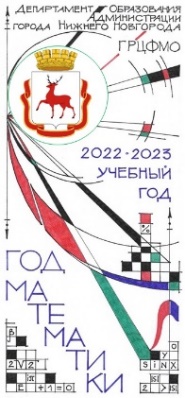 7 классПланиметрия АбсциссаОсь координатОрдинатаПерпендикулярПараллельные прямыеПериметр ПараллелепипедЧастноеНеразвёрнутый уголБиссектриса углаДециметрМиллиметровая линейкаМасштабРасстояние Равнобедренный треугольникМедианаРейсмусПараллелограммДлина окружности